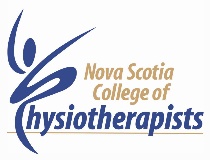 PROFESSIONAL SELF-ASSESSMENT FORM Physiotherapists as scholarly practitioners are committed to ongoing learning for the purpose of improving patient outcomes. They do this through seeking, creating, disseminating and translating knowledge to practice.PROFESSIONAL ACCOUNTABILITY - PATIENTGive examples of how you perform each of the following actions in the course of your daily practice. 1.  Respect the autonomy of the patient. 																						                                                                                                                                                   2.  Acknowledge the patient’s needs and goals.																						3.  Maintain professional integrity in my service to patients.  																				4.  Communicate with patients, and other professionals to achieve the desired outcomes. 																														Patient Assessment and Treatment Intervention 5.  Determine the potential benefit of the service to the patient.  																			6.  Obtain and document patient history.  																								7.  Collect quantitative and qualitative data from my physical assessment. 																		8.  Analyze the findings and make a physiotherapy diagnosis and appropriate treatment plan. 																														Implementation and Evaluation9.  Implement evidence based physiotherapy interventions.  																				10.  Evaluate the interventions and making adjustments as appropriate.  																															PROFESSIONAL ACCOUNTABILITY-SOCIETY Give examples of how you perform each of the following actions in the course of your daily practice. 11.  Practice in accordance with the Physiotherapy Act 1998 and the Regulations made under the Act as amended from time to time.  																						12.  Provide only services that fall within the profession’s scope of practice in Nova Scotia and within my own personal competence. 																				13.  Adhere to ethical business principles and practices.  																				14.  Provide patients with a clear, accountable and transparent fee structure. 																			15.  Adhere to the NSCP Standards of Practice and Practice Guidelines as amended from time to time.																														 PROFESSIONAL ACCOUNTABILITY -PROFESSION Give examples of how you perform each of the following actions in the course of your daily practice. 16.  Conduct myself in such a manner as to merit the respect of my peers and of society for the profession.  												17.  Act with integrity and dedication in my search for knowledge and my service to the public. 															18.  Engage in continuing education to facilitate and maintain my ongoing professional competence.																							19.  Willing and diligent preceptor in the education of physiotherapy students and peers.																	  20.  Engage in research.																													